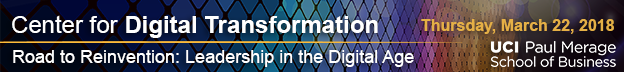 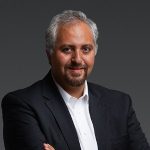 Ryan PermehCofounder and Chief Scientist
Cylance
Prior to co-founding Cylance, Ryan was the Chief Scientist at McAfee. He worked with the Office of the CTO to envision how to protect against the threats of today and tomorrow. In addition, he led innovation efforts through advanced technology exchange with Intel. Along with Stuart McClure, Ryan built TRACE, McAfee's elite security research team.Ryan has over 15 years of experience in vulnerability research, reverse engineering, and exploitation. Ryan frequently speaks at well-known security and technology conferences on advanced security topics, published many blogs and articles and contributed to a litany of books on the subject.